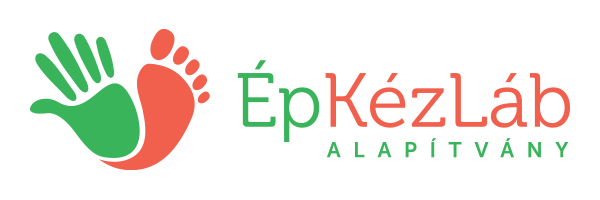 "SZÜLŐK NAPJA" WORKSHOPREGISZTRÁCIÓS LAPNÉV: .........................Kérjük, húzza alá a megfelelőt:Szülő vagyok						Szakember vagyokE-MAIL: .....................KÉRJÜK, SEGÍTSE MUNKÁNKAT ÉS VÁLASZOLJON AZ ALÁBBI LINKEN TALÁLHATÓ, AZ ALAPÍTVÁNY ÚJ HONLAPJÁT ÉRTÉKELŐ NÉHÁNY KÉRDÉSRE:https://docs.google.com/forms/d/e/1FAIpQLSdu0znD2JrHdWntZUBIGiTaNHTUNokWWcOr59rLfucghMWljQ/viewform?c=0&w=1Ha van kérdése a tervezett programban felsorolt témák kapcsán, azt előre is felteheti itt: ..............................................................................................................................................................................................................................................................................................................................................................................................................................................................................................................................................................